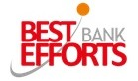 Приложение № 5дк Регламенту оказания услуг на финансовых рынках ПАО «Бест Эффортс Банк»Приложение № 5дк Регламенту оказания услуг на финансовых рынках ПАО «Бест Эффортс Банк»Приложение № 5дк Регламенту оказания услуг на финансовых рынках ПАО «Бест Эффортс Банк»Приложение № 5дк Регламенту оказания услуг на финансовых рынках ПАО «Бест Эффортс Банк»Приложение № 5дк Регламенту оказания услуг на финансовых рынках ПАО «Бест Эффортс Банк»Приложение № 5дк Регламенту оказания услуг на финансовых рынках ПАО «Бест Эффортс Банк»Приложение № 5дк Регламенту оказания услуг на финансовых рынках ПАО «Бест Эффортс Банк»Приложение № 5дк Регламенту оказания услуг на финансовых рынках ПАО «Бест Эффортс Банк»Приложение № 5дк Регламенту оказания услуг на финансовых рынках ПАО «Бест Эффортс Банк»Приложение № 5дк Регламенту оказания услуг на финансовых рынках ПАО «Бест Эффортс Банк»Приложение № 5дк Регламенту оказания услуг на финансовых рынках ПАО «Бест Эффортс Банк»Приложение № 5дк Регламенту оказания услуг на финансовых рынках ПАО «Бест Эффортс Банк»Приложение № 5дк Регламенту оказания услуг на финансовых рынках ПАО «Бест Эффортс Банк»Приложение № 5дк Регламенту оказания услуг на финансовых рынках ПАО «Бест Эффортс Банк»Приложение № 5дк Регламенту оказания услуг на финансовых рынках ПАО «Бест Эффортс Банк»Приложение № 5дк Регламенту оказания услуг на финансовых рынках ПАО «Бест Эффортс Банк»Приложение № 5дк Регламенту оказания услуг на финансовых рынках ПАО «Бест Эффортс Банк»Приложение № 5дк Регламенту оказания услуг на финансовых рынках ПАО «Бест Эффортс Банк»Приложение № 5дк Регламенту оказания услуг на финансовых рынках ПАО «Бест Эффортс Банк»Приложение № 5дк Регламенту оказания услуг на финансовых рынках ПАО «Бест Эффортс Банк»Приложение № 5дк Регламенту оказания услуг на финансовых рынках ПАО «Бест Эффортс Банк»Приложение № 5дк Регламенту оказания услуг на финансовых рынках ПАО «Бест Эффортс Банк»Приложение № 5дк Регламенту оказания услуг на финансовых рынках ПАО «Бест Эффортс Банк»Приложение № 5дк Регламенту оказания услуг на финансовых рынках ПАО «Бест Эффортс Банк»Приложение № 5дк Регламенту оказания услуг на финансовых рынках ПАО «Бест Эффортс Банк»Приложение № 5дк Регламенту оказания услуг на финансовых рынках ПАО «Бест Эффортс Банк»Приложение № 5дк Регламенту оказания услуг на финансовых рынках ПАО «Бест Эффортс Банк»Приложение № 5дк Регламенту оказания услуг на финансовых рынках ПАО «Бест Эффортс Банк»Приложение № 5дк Регламенту оказания услуг на финансовых рынках ПАО «Бест Эффортс Банк»Приложение № 5дк Регламенту оказания услуг на финансовых рынках ПАО «Бест Эффортс Банк»Приложение № 5дк Регламенту оказания услуг на финансовых рынках ПАО «Бест Эффортс Банк»Приложение № 5дк Регламенту оказания услуг на финансовых рынках ПАО «Бест Эффортс Банк»Приложение № 5дк Регламенту оказания услуг на финансовых рынках ПАО «Бест Эффортс Банк»Приложение № 5дк Регламенту оказания услуг на финансовых рынках ПАО «Бест Эффортс Банк»Приложение № 5дк Регламенту оказания услуг на финансовых рынках ПАО «Бест Эффортс Банк»Приложение № 5дк Регламенту оказания услуг на финансовых рынках ПАО «Бест Эффортс Банк»Приложение № 5дк Регламенту оказания услуг на финансовых рынках ПАО «Бест Эффортс Банк»Приложение № 5дк Регламенту оказания услуг на финансовых рынках ПАО «Бест Эффортс Банк»Приложение № 5дк Регламенту оказания услуг на финансовых рынках ПАО «Бест Эффортс Банк»Приложение № 5дк Регламенту оказания услуг на финансовых рынках ПАО «Бест Эффортс Банк»Приложение № 5дк Регламенту оказания услуг на финансовых рынках ПАО «Бест Эффортс Банк»Приложение № 5дк Регламенту оказания услуг на финансовых рынках ПАО «Бест Эффортс Банк»Сводное поручение на операции с ценными бумагами (контрактами)
с        по    __Сводное поручение на операции с ценными бумагами (контрактами)
с        по    __Сводное поручение на операции с ценными бумагами (контрактами)
с        по    __Сводное поручение на операции с ценными бумагами (контрактами)
с        по    __Сводное поручение на операции с ценными бумагами (контрактами)
с        по    __Сводное поручение на операции с ценными бумагами (контрактами)
с        по    __Сводное поручение на операции с ценными бумагами (контрактами)
с        по    __Сводное поручение на операции с ценными бумагами (контрактами)
с        по    __Сводное поручение на операции с ценными бумагами (контрактами)
с        по    __Сводное поручение на операции с ценными бумагами (контрактами)
с        по    __Сводное поручение на операции с ценными бумагами (контрактами)
с        по    __Сводное поручение на операции с ценными бумагами (контрактами)
с        по    __Сводное поручение на операции с ценными бумагами (контрактами)
с        по    __Сводное поручение на операции с ценными бумагами (контрактами)
с        по    __Сводное поручение на операции с ценными бумагами (контрактами)
с        по    __Сводное поручение на операции с ценными бумагами (контрактами)
с        по    __Сводное поручение на операции с ценными бумагами (контрактами)
с        по    __Сводное поручение на операции с ценными бумагами (контрактами)
с        по    __Сводное поручение на операции с ценными бумагами (контрактами)
с        по    __Сводное поручение на операции с ценными бумагами (контрактами)
с        по    __Сводное поручение на операции с ценными бумагами (контрактами)
с        по    __Сводное поручение на операции с ценными бумагами (контрактами)
с        по    __Сводное поручение на операции с ценными бумагами (контрактами)
с        по    __Сводное поручение на операции с ценными бумагами (контрактами)
с        по    __Сводное поручение на операции с ценными бумагами (контрактами)
с        по    __Клиент:Клиент:Клиент:Клиент:Клиент:Код клиента:Код клиента:Код клиента:Код клиента:Код клиента:Договор на брокерское обслуживание:Договор на брокерское обслуживание:Договор на брокерское обслуживание:Договор на брокерское обслуживание:Договор на брокерское обслуживание:Дата принятия порученияДата принятия порученияВремя принятия порученияКод ЦБ, Вид, категория (тип), выпуск, транш, серия ЦБ/наименование (обозначение) фьючерсного контракта или опциона, принятое у организатора торговли на рынке ценных бумаг (в т.ч. цена исполнения по опциону)Код ЦБ, Вид, категория (тип), выпуск, транш, серия ЦБ/наименование (обозначение) фьючерсного контракта или опциона, принятое у организатора торговли на рынке ценных бумаг (в т.ч. цена исполнения по опциону)Код ЦБ, Вид, категория (тип), выпуск, транш, серия ЦБ/наименование (обозначение) фьючерсного контракта или опциона, принятое у организатора торговли на рынке ценных бумаг (в т.ч. цена исполнения по опциону)Эмитент ЦБ / вид срочной сделки (фьючерсный контракт, опцион)Эмитент ЦБ / вид срочной сделки (фьючерсный контракт, опцион)Эмитент ЦБ / вид срочной сделки (фьючерсный контракт, опцион)Вид сделки (покупка, продажа, иной вид сделки)Вид сделки (покупка, продажа, иной вид сделки)Количество ЦБ / контрактов (или однозначные условия его определения)Валюта ценыЦена одной ЦБ/ одного фьючерсного контракта (размер премии по опциону)  или однозначные условия ее определенияЦена одной ЦБ/ одного фьючерсного контракта (размер премии по опциону)  или однозначные условия ее определенияСрок действия порученияСрок действия порученияНомер порученияНомер порученияНомер порученияУказание на совершение сделки РЕПО / МСУказание на совершение сделки РЕПО / МСРазмер ДС и/или ЦБ клиента (в процентном выражении), за счет которых брокер осуществляет МССостояние порученияСостояние порученияСотрудник, зарегистрировавший поручение (ФИО / код / подпись)Сотрудник, зарегистрировавший поручение (ФИО / код / подпись)Сотрудник, зарегистрировавший поручение (ФИО / код / подпись)Сотрудник, зарегистрировавший поручение (ФИО / код / подпись)Настоящим Клиент подтверждает подачу перечисленных выше Поручений в ПАО "Бест Эффортс Банк" на совершение сделок и получение отчетов от ПАО "Бест Эффортс Банк" о сделках, совершенных во исполнение вышеуказанных Поручений.Настоящим Клиент подтверждает подачу перечисленных выше Поручений в ПАО "Бест Эффортс Банк" на совершение сделок и получение отчетов от ПАО "Бест Эффортс Банк" о сделках, совершенных во исполнение вышеуказанных Поручений.Настоящим Клиент подтверждает подачу перечисленных выше Поручений в ПАО "Бест Эффортс Банк" на совершение сделок и получение отчетов от ПАО "Бест Эффортс Банк" о сделках, совершенных во исполнение вышеуказанных Поручений.Настоящим Клиент подтверждает подачу перечисленных выше Поручений в ПАО "Бест Эффортс Банк" на совершение сделок и получение отчетов от ПАО "Бест Эффортс Банк" о сделках, совершенных во исполнение вышеуказанных Поручений.Настоящим Клиент подтверждает подачу перечисленных выше Поручений в ПАО "Бест Эффортс Банк" на совершение сделок и получение отчетов от ПАО "Бест Эффортс Банк" о сделках, совершенных во исполнение вышеуказанных Поручений.Настоящим Клиент подтверждает подачу перечисленных выше Поручений в ПАО "Бест Эффортс Банк" на совершение сделок и получение отчетов от ПАО "Бест Эффортс Банк" о сделках, совершенных во исполнение вышеуказанных Поручений.Настоящим Клиент подтверждает подачу перечисленных выше Поручений в ПАО "Бест Эффортс Банк" на совершение сделок и получение отчетов от ПАО "Бест Эффортс Банк" о сделках, совершенных во исполнение вышеуказанных Поручений.Настоящим Клиент подтверждает подачу перечисленных выше Поручений в ПАО "Бест Эффортс Банк" на совершение сделок и получение отчетов от ПАО "Бест Эффортс Банк" о сделках, совершенных во исполнение вышеуказанных Поручений.Настоящим Клиент подтверждает подачу перечисленных выше Поручений в ПАО "Бест Эффортс Банк" на совершение сделок и получение отчетов от ПАО "Бест Эффортс Банк" о сделках, совершенных во исполнение вышеуказанных Поручений.Настоящим Клиент подтверждает подачу перечисленных выше Поручений в ПАО "Бест Эффортс Банк" на совершение сделок и получение отчетов от ПАО "Бест Эффортс Банк" о сделках, совершенных во исполнение вышеуказанных Поручений.Настоящим Клиент подтверждает подачу перечисленных выше Поручений в ПАО "Бест Эффортс Банк" на совершение сделок и получение отчетов от ПАО "Бест Эффортс Банк" о сделках, совершенных во исполнение вышеуказанных Поручений.Настоящим Клиент подтверждает подачу перечисленных выше Поручений в ПАО "Бест Эффортс Банк" на совершение сделок и получение отчетов от ПАО "Бест Эффортс Банк" о сделках, совершенных во исполнение вышеуказанных Поручений.Настоящим Клиент подтверждает подачу перечисленных выше Поручений в ПАО "Бест Эффортс Банк" на совершение сделок и получение отчетов от ПАО "Бест Эффортс Банк" о сделках, совершенных во исполнение вышеуказанных Поручений.Настоящим Клиент подтверждает подачу перечисленных выше Поручений в ПАО "Бест Эффортс Банк" на совершение сделок и получение отчетов от ПАО "Бест Эффортс Банк" о сделках, совершенных во исполнение вышеуказанных Поручений.Настоящим Клиент подтверждает подачу перечисленных выше Поручений в ПАО "Бест Эффортс Банк" на совершение сделок и получение отчетов от ПАО "Бест Эффортс Банк" о сделках, совершенных во исполнение вышеуказанных Поручений.Настоящим Клиент подтверждает подачу перечисленных выше Поручений в ПАО "Бест Эффортс Банк" на совершение сделок и получение отчетов от ПАО "Бест Эффортс Банк" о сделках, совершенных во исполнение вышеуказанных Поручений.Настоящим Клиент подтверждает подачу перечисленных выше Поручений в ПАО "Бест Эффортс Банк" на совершение сделок и получение отчетов от ПАО "Бест Эффортс Банк" о сделках, совершенных во исполнение вышеуказанных Поручений.Настоящим Клиент подтверждает подачу перечисленных выше Поручений в ПАО "Бест Эффортс Банк" на совершение сделок и получение отчетов от ПАО "Бест Эффортс Банк" о сделках, совершенных во исполнение вышеуказанных Поручений.Настоящим Клиент подтверждает подачу перечисленных выше Поручений в ПАО "Бест Эффортс Банк" на совершение сделок и получение отчетов от ПАО "Бест Эффортс Банк" о сделках, совершенных во исполнение вышеуказанных Поручений.Настоящим Клиент подтверждает подачу перечисленных выше Поручений в ПАО "Бест Эффортс Банк" на совершение сделок и получение отчетов от ПАО "Бест Эффортс Банк" о сделках, совершенных во исполнение вышеуказанных Поручений.Настоящим Клиент подтверждает подачу перечисленных выше Поручений в ПАО "Бест Эффортс Банк" на совершение сделок и получение отчетов от ПАО "Бест Эффортс Банк" о сделках, совершенных во исполнение вышеуказанных Поручений.Настоящим Клиент подтверждает подачу перечисленных выше Поручений в ПАО "Бест Эффортс Банк" на совершение сделок и получение отчетов от ПАО "Бест Эффортс Банк" о сделках, совершенных во исполнение вышеуказанных Поручений.Настоящим Клиент подтверждает подачу перечисленных выше Поручений в ПАО "Бест Эффортс Банк" на совершение сделок и получение отчетов от ПАО "Бест Эффортс Банк" о сделках, совершенных во исполнение вышеуказанных Поручений.Настоящим Клиент подтверждает подачу перечисленных выше Поручений в ПАО "Бест Эффортс Банк" на совершение сделок и получение отчетов от ПАО "Бест Эффортс Банк" о сделках, совершенных во исполнение вышеуказанных Поручений.Настоящим Клиент подтверждает подачу перечисленных выше Поручений в ПАО "Бест Эффортс Банк" на совершение сделок и получение отчетов от ПАО "Бест Эффортс Банк" о сделках, совершенных во исполнение вышеуказанных Поручений.Подпись Клиента или Уполномоченного представителя Клиента/ иное обозначение, приравниваемое к подписи Клиента _________________ Подпись Клиента или Уполномоченного представителя Клиента/ иное обозначение, приравниваемое к подписи Клиента _________________ Подпись Клиента или Уполномоченного представителя Клиента/ иное обозначение, приравниваемое к подписи Клиента _________________ Подпись Клиента или Уполномоченного представителя Клиента/ иное обозначение, приравниваемое к подписи Клиента _________________ Подпись Клиента или Уполномоченного представителя Клиента/ иное обозначение, приравниваемое к подписи Клиента _________________ Подпись Клиента или Уполномоченного представителя Клиента/ иное обозначение, приравниваемое к подписи Клиента _________________ Подпись Клиента или Уполномоченного представителя Клиента/ иное обозначение, приравниваемое к подписи Клиента _________________ Подпись Клиента или Уполномоченного представителя Клиента/ иное обозначение, приравниваемое к подписи Клиента _________________ Подпись Клиента или Уполномоченного представителя Клиента/ иное обозначение, приравниваемое к подписи Клиента _________________ Подпись Клиента или Уполномоченного представителя Клиента/ иное обозначение, приравниваемое к подписи Клиента _________________ Подпись Клиента или Уполномоченного представителя Клиента/ иное обозначение, приравниваемое к подписи Клиента _________________ Подпись Клиента или Уполномоченного представителя Клиента/ иное обозначение, приравниваемое к подписи Клиента _________________ Подпись Клиента или Уполномоченного представителя Клиента/ иное обозначение, приравниваемое к подписи Клиента _________________ Подпись Клиента или Уполномоченного представителя Клиента/ иное обозначение, приравниваемое к подписи Клиента _________________ Подпись Клиента или Уполномоченного представителя Клиента/ иное обозначение, приравниваемое к подписи Клиента _________________ Подпись Клиента или Уполномоченного представителя Клиента/ иное обозначение, приравниваемое к подписи Клиента _________________ Подпись Клиента или Уполномоченного представителя Клиента/ иное обозначение, приравниваемое к подписи Клиента _________________ Подпись Клиента или Уполномоченного представителя Клиента/ иное обозначение, приравниваемое к подписи Клиента _________________ "_____" ________________ 20___ г."_____" ________________ 20___ г."_____" ________________ 20___ г."_____" ________________ 20___ г."_____" ________________ 20___ г."_____" ________________ 20___ г.М.П.М.П.Сводное поручение на операции с ценными бумагами (контрактами) с __.__._____  по __.__.____ Код клиента: L0002Сводное поручение на операции с ценными бумагами (контрактами) с __.__._____  по __.__.____ Код клиента: L0002Сводное поручение на операции с ценными бумагами (контрактами) с __.__._____  по __.__.____ Код клиента: L0002Сводное поручение на операции с ценными бумагами (контрактами) с __.__._____  по __.__.____ Код клиента: L0002Сводное поручение на операции с ценными бумагами (контрактами) с __.__._____  по __.__.____ Код клиента: L0002Сводное поручение на операции с ценными бумагами (контрактами) с __.__._____  по __.__.____ Код клиента: L0002Сводное поручение на операции с ценными бумагами (контрактами) с __.__._____  по __.__.____ Код клиента: L0002Сводное поручение на операции с ценными бумагами (контрактами) с __.__._____  по __.__.____ Код клиента: L0002Сводное поручение на операции с ценными бумагами (контрактами) с __.__._____  по __.__.____ Код клиента: L0002Сводное поручение на операции с ценными бумагами (контрактами) с __.__._____  по __.__.____ Код клиента: L0002Сводное поручение на операции с ценными бумагами (контрактами) с __.__._____  по __.__.____ Код клиента: L0002Сводное поручение на операции с ценными бумагами (контрактами) с __.__._____  по __.__.____ Код клиента: L0002Сводное поручение на операции с ценными бумагами (контрактами) с __.__._____  по __.__.____ Код клиента: L0002Сводное поручение на операции с ценными бумагами (контрактами) с __.__._____  по __.__.____ Код клиента: L0002 Страница 1 из 1 Страница 1 из 1